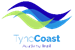 PERSON SPECIFICATION – DIRECTOR OF MATHSKey: Where AssessedA – Application FormC – CertificatesI – InterviewR - ReferencesPlease set out how you meet the essential and if appropriate desirable criteria in your application form.  The person specification will be used to shortlist candidates for interview.CRITERIAEssential/DesirableWhere assessedQualifications and Education1Educated to degree levelEA/C2Qualified Teacher Status (QTS)EA/C3Further relevant professional qualifications or middle leadership training e.g. National Professional QualificationDA/CExperience and Knowledge4Successful experience of leading a Maths department across both Key Stage 3 and Key Stage 4EA, I, R5Experience of leading staff successfully, including holding staff to accountDA, I, R6Successful experience of teaching Maths across Key Stage 3 and Key Stage 4EA, I, R7Experience of developing departmental wide strategies to raise attainment and improve progressDA, I, R8Experience and knowledge of the relevant national curriculum at Key Stage 3 and Key Stage 4EA, I, R9Understanding of what is required to secure effective teaching and learning to improve student progress and achievement in an inclusive environmentEA, I, R10Up to date knowledge and understanding of pedagogical and curriculum strategiesEA, I, R11Ability to use assessment data effectively to set targets and raise achievementEA, I, R12Ability to provide appropriate stretch and challenge and support for studentsEA, I, R13Ability to motivate and engage studentsEA, I, R14Experience of working on a Senior Leadership TeamDA, I, R15Potential for further leadership capacityEA, I, RSkills16Excellent communication skills and the ability to develop strong professional relationshipsEA, I, R17Ability to organise work, prioritise tasks, make decision and manage time effectivelyEA, I, R18Able to delegate effectively and manage the performance of othersEA, I, RPersonal Attributes 19A commitment to safeguarding and promoting the welfare of children and young peopleEA, I, R20Flexible and able to use own initiativeEA, I, R21Able to secure the trust and confidence of staff, students and GovernorsEA, I, R22Demonstrable leadership qualities and the ability to gain confidence and professional respect from team membersDA, I, R